Администрация Дзержинского районаКрасноярского краяПОСТАНОВЛЕНИЕс.Дзержинское22.04.2020										№ 217-пО проведении открытого конкурса на право заключения концессионного соглашения сроком на 10 лет в отношении объектов тепло-водоснабжения с. Дзержинское и д. Усолка, находящихся собственности муниципального образования Дзержинский район.В соответствии с Федеральным законом от 26.07.2006 № 135-ФЗ «О защите конкуренции», Федеральным законом от 21.07.2005 №115-ФЗ «О концессионных соглашениях», Федеральным законом от 07.05.2013 №103-ФЗ «О внесении изменений в Федеральный закон «О концессионных соглашениях» и отдельные законодательные акты Российской Федерации», в целях привлечения внебюджетных инвестиций эффективного использования имущества, находящегося в муниципальной собственности муниципального образования Дзержинский район, руководствуясь ст. 19 Устава района, ПОСТАНОВЛЯЮ:1. Объявить открытый конкурс по выбору победителя на право заключения концессионного соглашения сроком на 10 (десять) лет в отношении объектов системы теплоснабжения с. Дзержинское и д. Усолка, находящихся в муниципальной собственности муниципального образования Дзержинский район.2. Утвердить прилагаемую конкурсную документацию открытого конкурса на право заключения концессионного соглашения сроком на 10 (десять) лет в отношении объектов системы теплоснабжения с. Дзержинское и д. Усолка, находящихся в муниципальной собственности муниципального образования Дзержинский район согласно приложению №1, к настоящему постановлению.3. Создать конкурсную комиссию для проведения открытого конкурса на право заключения концессионного соглашения в отношении объектов теплоснабжения и водоснабжения с.Дзержинское и д. Усолка Дзержинского района Красноярского края согласно приложению №2, к настоящему постановлению.4. Конкурсной документацией установлены:- критерии открытого конкурса на право заключения концессионного соглашения и параметры критериев открытого конкурса;- описание, в том числе технико-экономические показатели объектов концессионного соглашения;- срок действия концессионного соглашения;- обязательства концессионера в отношении объектов системы теплоснабжения с. Дзержинское и д. Усолка, находящихся в муниципальной собственности муниципального образования Дзержинский район по реконструкции и модернизации;- порядок предоставления земельных участков, предназначенных для осуществления деятельности, предусмотренной концессионным соглашением, срок заключения договоров аренды земельных участков;- цели и срок использования (эксплуатации) объектов концессионного соглашения;- способ обеспечения исполнения концессионером обязательств по концессионному соглашению, размер предоставляемого обеспечения, срок, на который оно предоставлено;- размер, форма, порядок и сроки внесения концессионной платы.4. Отделу муниципального имущества и земельных отношений администрации Дзержинского района (Музикявичене М.Н.):- не позднее 22 апреля 2020 года обеспечить размещение сообщения (приложение №3 к настоящему постановлению) о проведении открытого конкурса на право заключения концессионного соглашения сроком на 10 (десять) лет в отношении объектов системы теплоснабжения с. Дзержинское и д. Усолка, находящихся в муниципальной собственности муниципального образования Дзержинский район в сети «Интернет» на официальном сайте Российской Федерации для размещения информации о проведении торгов –www.torgi.gov.ru., а так же, в соответствии со сроками, установленными конкурсной документацией обеспечить организацию и проведение конкурса.5. Контроль за исполнением настоящего постановления оставляю за собой.Временно исполняющийобязанности главыДзержинского района							В.Н. Дергунов Приложение №2к постановлению администрации районаот 22.04.2020 № 217-пКонкурсная комиссия для проведения открытого конкурса на право заключения концессионного соглашения в отношении объектов теплоснабжения с. Дзержинское и д. Усолка Дзержинского района Красноярского края	Музикявичене Марина Николаевна – начальник отдела муниципального имущества и земельных отношений администрации Дзержинского района (председатель комиссии);	Пеплов Александр Сергеевич – начальник отдела обеспечения администрации Дзержинского района, (заместитель председателя комиссии);	Сашенко Маргарита Андреевна – главный специалист отдела муниципального имущества и земельных отношений администрации Дзержинского района (секретарь комиссии);	Члены конкурсной комиссии:	Сухарев Сергей Николаевич – заместитель главы района по сельскому хозяйству и оперативному управлению;	Волкова Елена Викторовна – начальник отдела архитектуры, строительства, ЖКХ, транспорта, связи, ГО и ЧС администрации Дзержинского района.Настоящая конкурсная комиссия создана в целях определения участников конкурса, оценки конкурсных предложений, подведения итогов открытого конкурса на право заключения концессионного соглашения в отношении объектов теплоснабжения с. Дзержинское и д. Усолка Дзержинского района Красноярского края.Приложение №3к постановлению администрации районаот 22.04.2020 № 217-пСообщение о проведении конкурса на право заключения концессионного соглашения в отношении объектов теплоснабжения, находящихся в собственности муниципального образования Дзержинский район Красноярского края1) Наименование, место нахождения, почтовый адрес, реквизиты счетов, номера телефонов концедента, адрес: Организатором конкурса на право заключения концессионного соглашения является отдел по отдел муниципального имущества и земельных отношений администрации Дзержинского района Красноярского края. Местонахождение, почтовый адрес: 663700, Красноярский край, 
Дзержинский район, с. Дзержинское, ул. Ленина, д.15, каб. 111 тел. 8 (39167) 912702) объект концессионного соглашения: объекты теплоснабжения находящихся в собственности муниципального образования Дзержинский район Красноярского края: Состав и описание лота определены конкурсной документацией и размещены на официальном сайте torgi.gov.ru3) срок действия концессионного соглашения: 10 лет.4) требования к участникам конкурса:К Заявителю предъявляются следующие требования, в соответствии с которыми проводится предварительный отбор Участников конкурса:- Заявителем является индивидуальный предприниматель, российское юридическое лицо либо действующие без образования юридического лица по договору простого товарищества (договору о совместной деятельности) два и более указанных юридических лица;- Отсутствует решение о ликвидации юридического лица – Заявителя или о прекращении физическим лицом – Заявителем деятельности в качестве индивидуального предпринимателя;- Отсутствует решение о признании Заявителя банкротом или об открытии в отношении него конкурсного производства.5) критерии конкурса и их параметры:В качестве критериев конкурса устанавливаются:- предельный размер расходов на реконструкцию объекта концессионного соглашения, которые предполагается осуществить концессионером;- объем расходов, финансируемых за счет средств концедента, на реконструкцию объекта концессионного соглашения на каждый год срока действия концессионного;-  долгосрочные параметры регулирования деятельности концессионера;- плановые значения показателей деятельности концессионера.Параметры критериев конкурса указаны в конкурсной документации.6) порядок, место и срок предоставления конкурсной документации:Конкурсная документация предоставляется в письменном виде на основании поданного в письменной форме заявления любого заинтересованного лица по адресу: 663700, Красноярский край, Дзержинский район, с. Дзержинское, ул. Ленина, д.15, каб. 111, в рабочие дни с 08 час. 00 мин. до 16 час. 00 мин., кроме перерыва на обед с 12 час. 00 мин. по 13 час. 00 мин., по местному времени со дня опубликования сообщения о проведении Конкурса до 14 часов 00 мин. «08» июня 2020 г.Конкурсная документация предоставляется в течении 2-х рабочих дней с момента поступления Заявления.Конкурсная документация размещается на официальном сайте torgi.gov.ru одновременно с размещением сообщения о проведении Конкурса.7) размер платы, взимаемой концедентом за предоставление конкурсной документации: плата не взимается.8) место нахождения, почтовый адрес, номера телефонов конкурсной комиссии:Конкурсная комиссия находится по адресу: 663700, Красноярский край, Дзержинский район, с. Дзержинское, ул. Ленина, д.15, тел.: 8 (39167) 9-12-70, 9-06-159) порядок, место и срок представления заявок на участие в конкурсе:Заявки на участие в конкурсе принимаются по рабочим дням с 08 час. 00 мин. до 16 час. 00 мин., кроме перерыва на обед с 12 час. 00 мин. по 13 час. 00 мин., по местному времени с «22» апреля 2020 г. до 14 часов 00 мин. «08» июня 2020 г. по адресу: 663700, Красноярский край, Дзержинский район, с. Дзержинское, ул. Ленина, д.15, каб. 11110) размер задатка, порядок и сроки его внесения, реквизиты счетов, на которые вносится задаток:Каждый Заявитель в целях обеспечения своих обязательств по заключению Концессионного соглашения должен осуществить внесение Задатка в следующих размерах:- 100 000,00 (сто тысяч) рублей.Перечисление денежных средств в качестве задатка производится участником до даты окончания приема заявок на участие в конкурсе, безналичным перечислением денежных средств по следующим реквизитам:Получатель УФК по Красноярскому краю (отдел муниципального имущества и земельных отношений администрации Дзержинского района),ИНН 2410002037, КПП 241001001, расчетный счет № 4030281020003000259в отделении Красноярск г. Красноярск, БИК 040407001, ОГРН 1022400648874Назначение платежа: «Задаток в обеспечение исполнения обязательств по заключению концессионного соглашения в отношении объектов конкурса».11) порядок, место и срок представления конкурсных предложений:Конкурсные предложения предоставляются по форме и в порядке, установленном конкурсной документацией, в рабочие дни с 08-00 до 16-00, кроме перерыва на обед с 12-00 до 13-00, по местному времени с «19» июня 2020г.  до 14-00 «10» сентября 2020г12) место, дата и время вскрытия конвертов с заявками на участие в конкурсе:17.1.	Конверты с Заявками вскрываются на заседании Конкурсной комиссии по адресу: 663700, Красноярский край, Дзержинский район, с. Дзержинское, ул. Ленина, д.15. каб. 111 ,  в 14-00 часов по местному времени  «08» июня 2020 года.13) место, дата и время вскрытия конвертов с конкурсными предложениями:Конверты с Конкурсными предложениями вскрываются на заседании Конкурсной комиссии по адресу: 663700, Красноярский край, Дзержинский район, с. Дзержинское, ул. Ленина, д.15. в 14-00 часов по местному времени «10» сентября 2020 года.14) порядок определения победителя конкурса:Победителем конкурса признается Участник конкурса, предложивший наилучшие условия, определяемые в порядке, установленном конкурсной документацией.В случае, если два и более Конкурсных предложения содержат равные наилучшие условия, Победителем конкурса признается Участник конкурса, раньше других указанных Участников конкурса представивший в Конкурсную комиссию Конкурсное предложение.15) срок подписания членами конкурсной комиссии протокола о результатах проведения конкурса:Протокол о результатах проведения конкурса подписывается конкурсной комиссией не позднее чем через пять рабочих дней со дня подписания ею протокола рассмотрения и оценки конкурсных предложений.16) срок подписания концессионного соглашения:Концессионное соглашение подлежит подписанию концессионером (заключению) в срок не позднее 30 рабочих дней со дня опубликования протокола о результатах проведения Конкурса.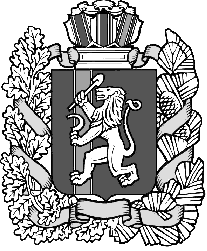 